AT1000PROII LDG Aclopador automático de antena 1,8 - 54 Mhz. 1000 w. P AT-1000 PRO IIAT1000PROII LDG Aclopador automático de antena 1,8 - 54 Mhz. 1000 w. P.E.P.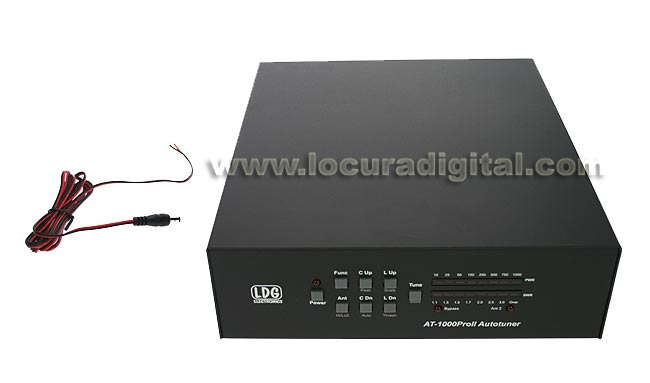 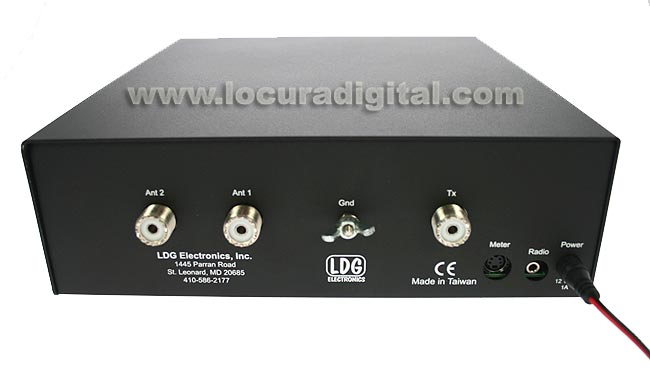 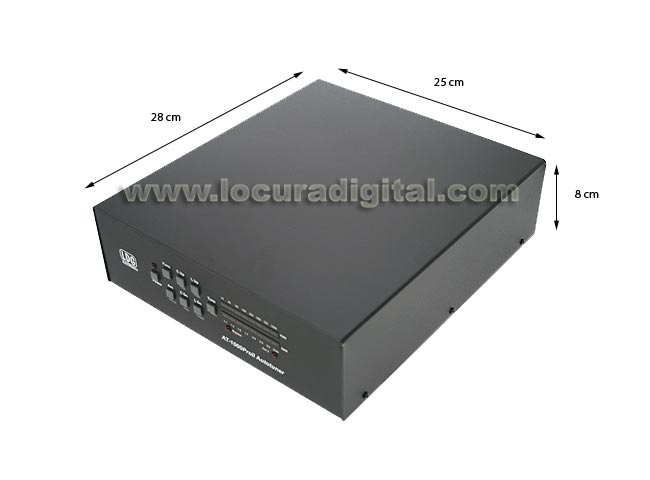 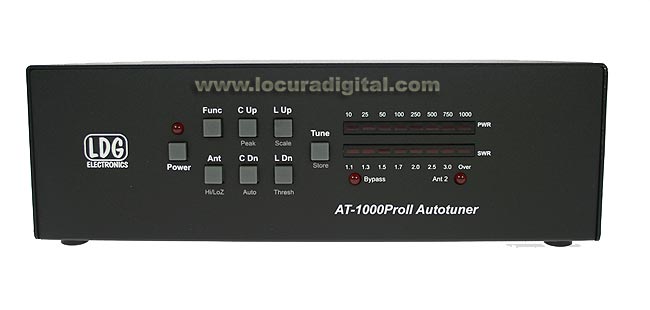 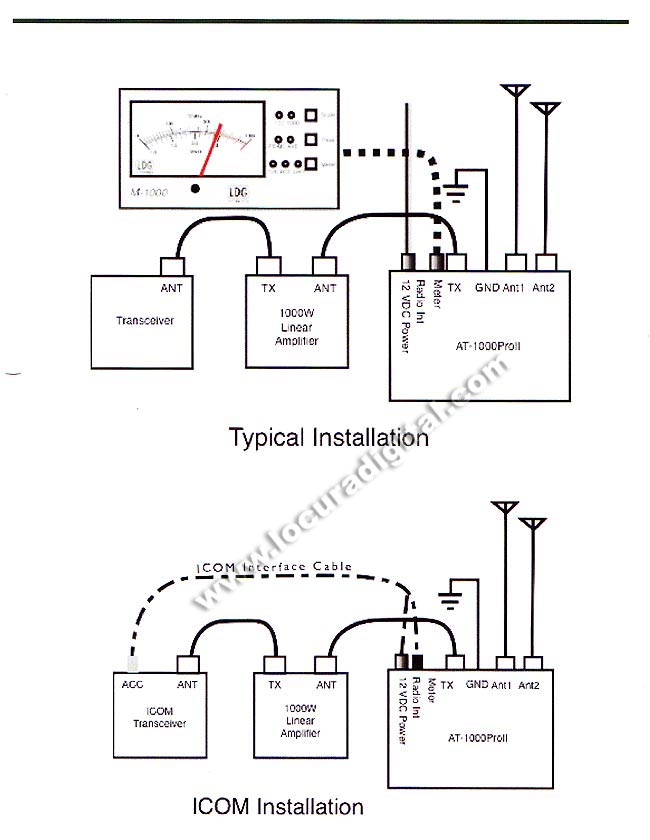 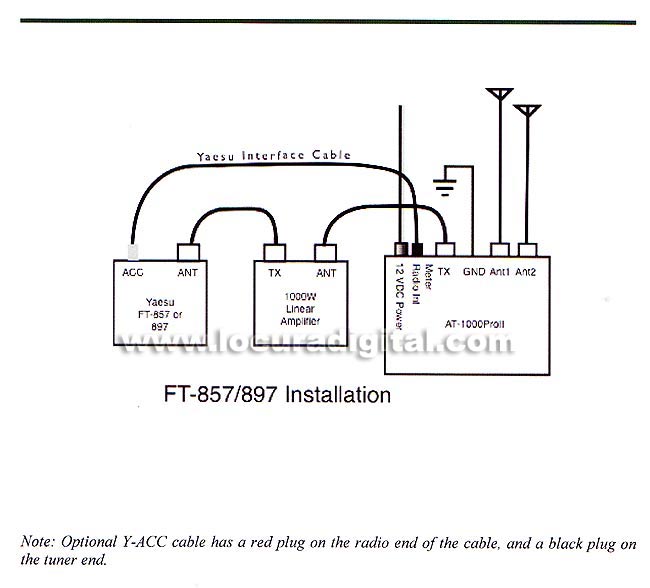 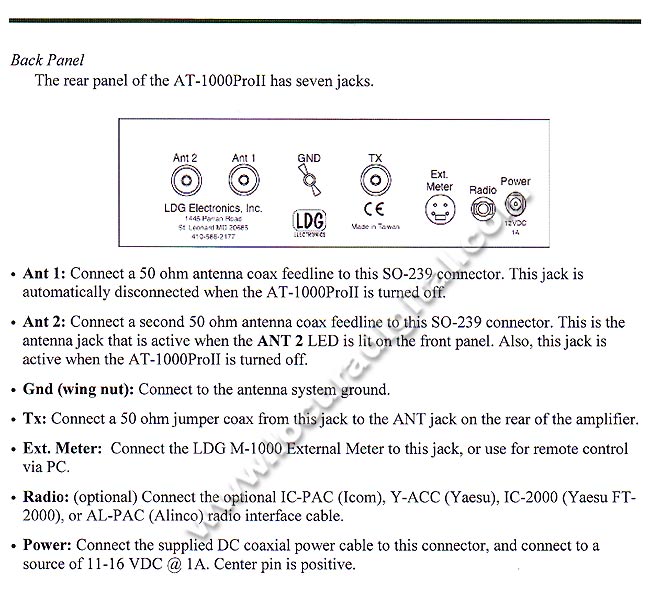 CaracteristicasFRECUENCIA 1,8 - 54 Mhz.POTENCIA MAXIMA 1000 WAT.Accesorios 